Publicado en Girona el 22/03/2018 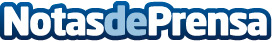 Vision Direct abre un centro de distribución en GironaVision Direct, principal proveedor online de lentillas de reemplazo en Europa, consolida su presencia en España con la apertura de un nuevo centro de distribución en Girona. Con una capacidad de 1.200 metros cuadrados, esta nueva instalación mejora los servicios de la compañía, permitiendo envíos en 24 horas para la mayoría de sus pedidos en el territorio nacionalDatos de contacto:Vision Direct - Prensa 91 198 97 91Nota de prensa publicada en: https://www.notasdeprensa.es/vision-direct-abre-un-centro-de-distribucion Categorias: Cataluña E-Commerce Consumo http://www.notasdeprensa.es